三阶段简介超值机会说明认证入库：获得相应证书，注册成为人课合一培训师，上海同砺企业智库团；公益游学：读万卷书、行万里路、阅N家企业,游中学、学中游；导师磨课：开发出课程，可以约导师时间说课，导师反馈后加速课程成熟；点评导师团：加入点评导师团，系统学习点评技巧，通过点评学弟学妹做自我提升；名师发布会：不定期举办线上或者线下优秀课程及项目发布会，推送给同砺企业客户；项目助教：直接到企业作为助教聆听成熟大咖的培训课程，快速对标学习、快速提升；客户拜访：跟随导师拜访真实的客户，实战学习客户诊断及面谈技巧；项目实训：参与微咨询项目，既快速学习又可以获得收入及客户背书机会；模拟采购：邀请客户代表、行业专家等组织模拟采购会，听取真实反馈获得营销机会；名企背书：获得大型知名企业代表的反馈、感谢信、证书等，为个人品牌快速加分。课程亮点大咖导师：导师在企业培训咨询行业拥有二十年的实战经验，让您转型少走弯路；私人定制：全程采用教练式教学方式，以学员为中心个性化学习，因材施教；小班教学：15个人以内的班级，保证每天都有高质量成果输出；实战产出：课后可持续开发课程，经导师辅导及审核后入库；终身陪伴：终身免费复训，课程结束后遇到困惑随时找导师辅导；形式丰富：私董会、九型人格训练、情景模拟、绽放大赛等前沿教学方式。课程收益4天3晚不断照镜子，对自己有了逐渐清晰的认知，找到差异化优势；把自己的经历经验转化为系统化的课程和解决方案，提升自我价值；找到人生发展第二曲线，应对VUCA时代，建立信心并提升行动力；全方位提升个人魅力，懂得经营自我优势，找到打造个人IP的路径；获得对标学习、实习、磨课、授课等练习及展示机会，千金难买。课程成果梳理出自己的差异化定位并输出培训师自我介绍2.0；找到差异化授课方向，绘制出课程体系蓝图；了解自己的性格优势，找到自己的授课风格；打磨出系列精品课程，并持续入库获得授课机会；规划出三年转型路径及三年行动计划；快速提升授课技巧、沟通技巧及人际敏感度。课程对象35周岁以上，在企业有一定工作经验的职业经理人；或者创业CEO；或者有三年以上授课经验的职业培训师。课程大纲教练团介绍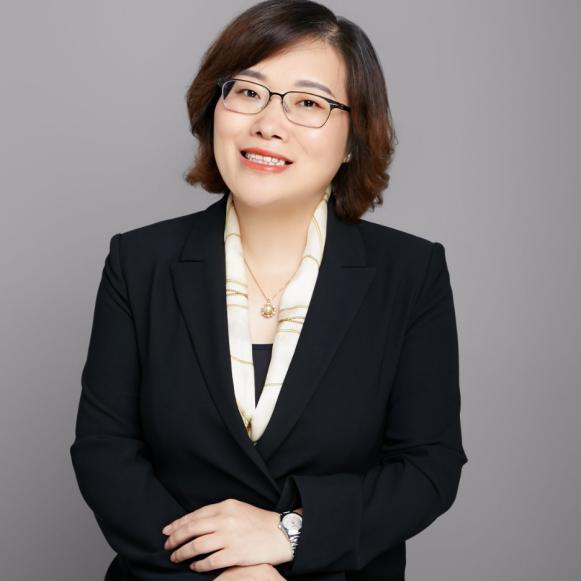 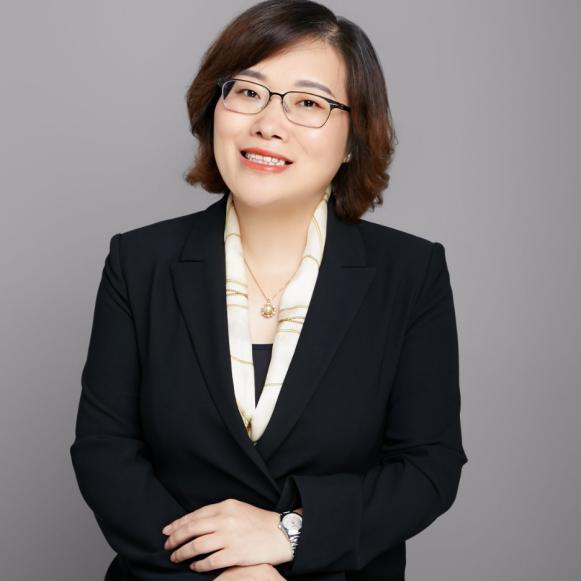 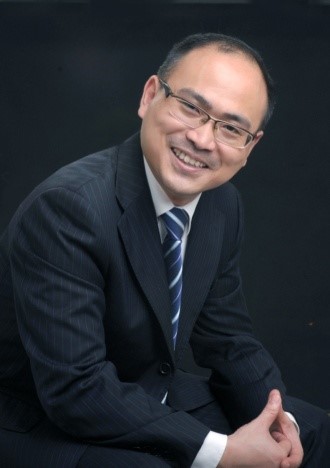 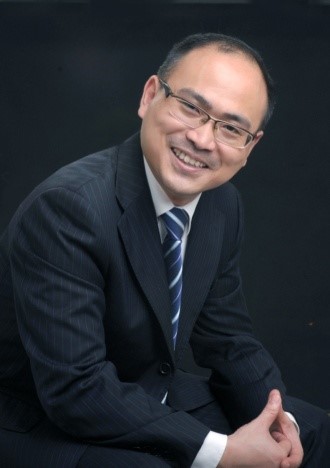 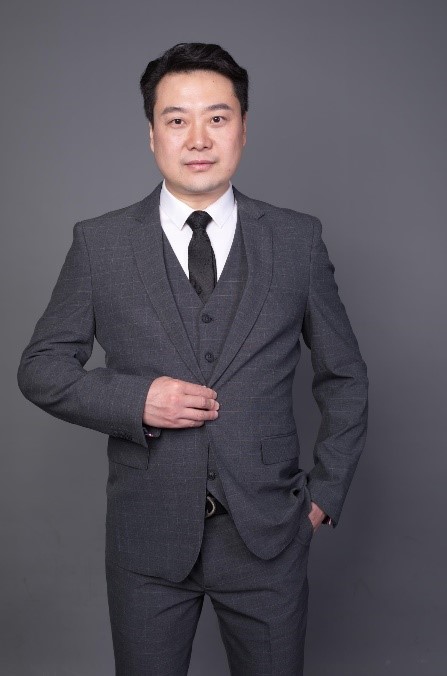 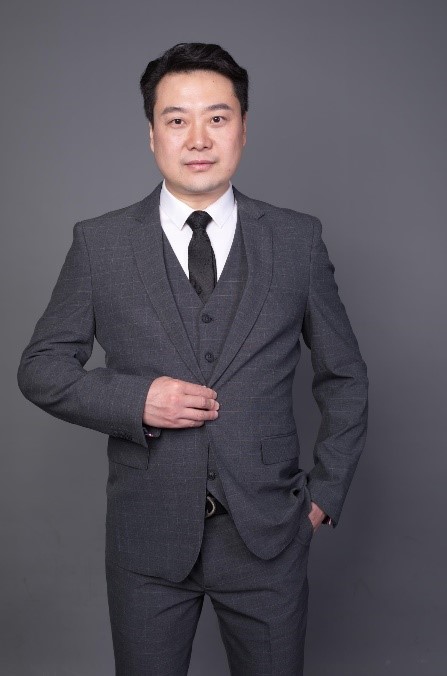 学员反馈人课合一是什么？扫码观看视频带您了解！   人课合一精彩回顾扫描观赏！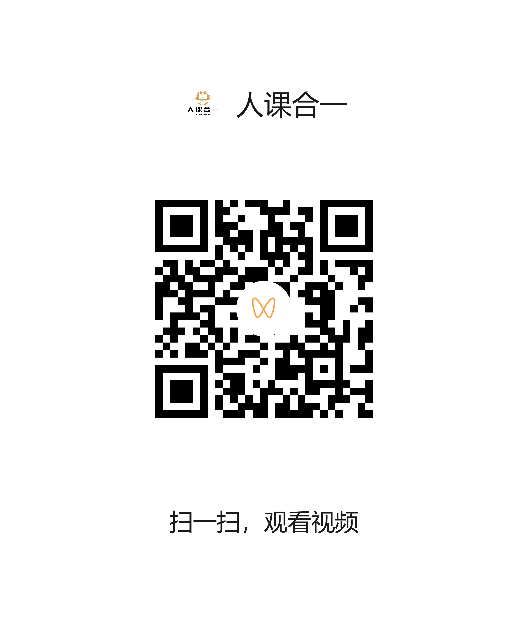 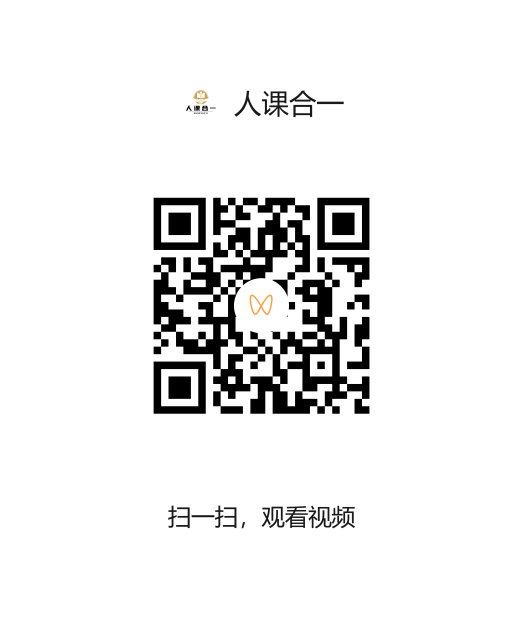 优秀学员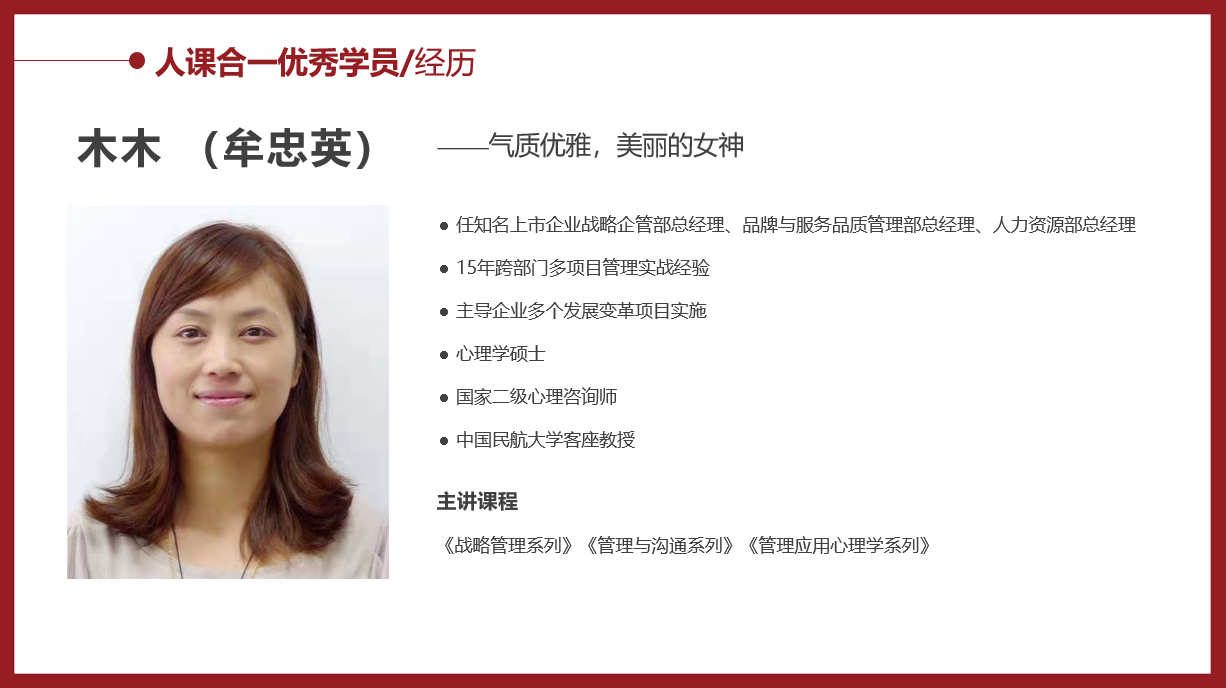 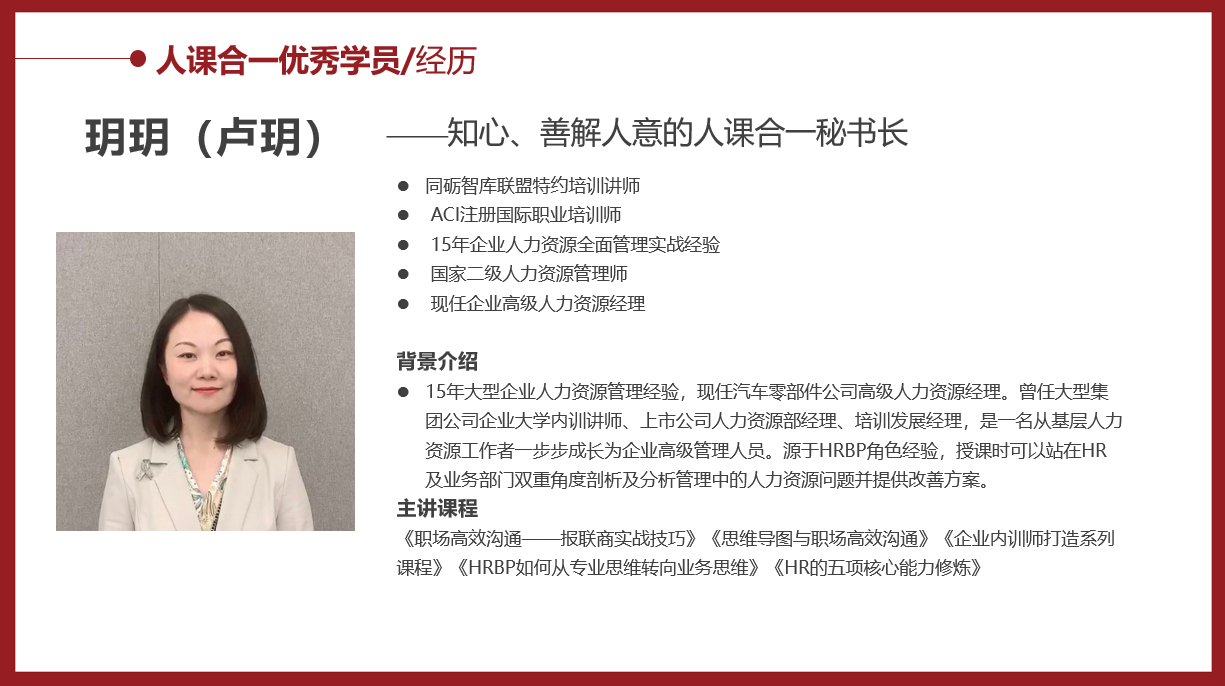 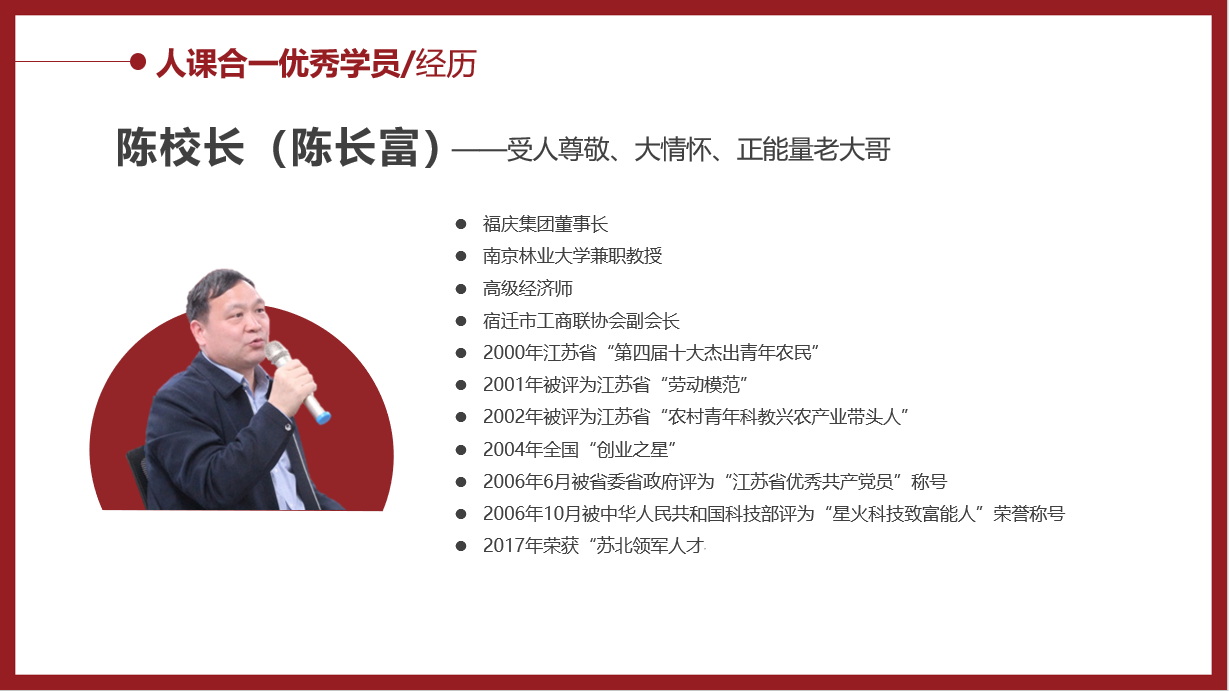 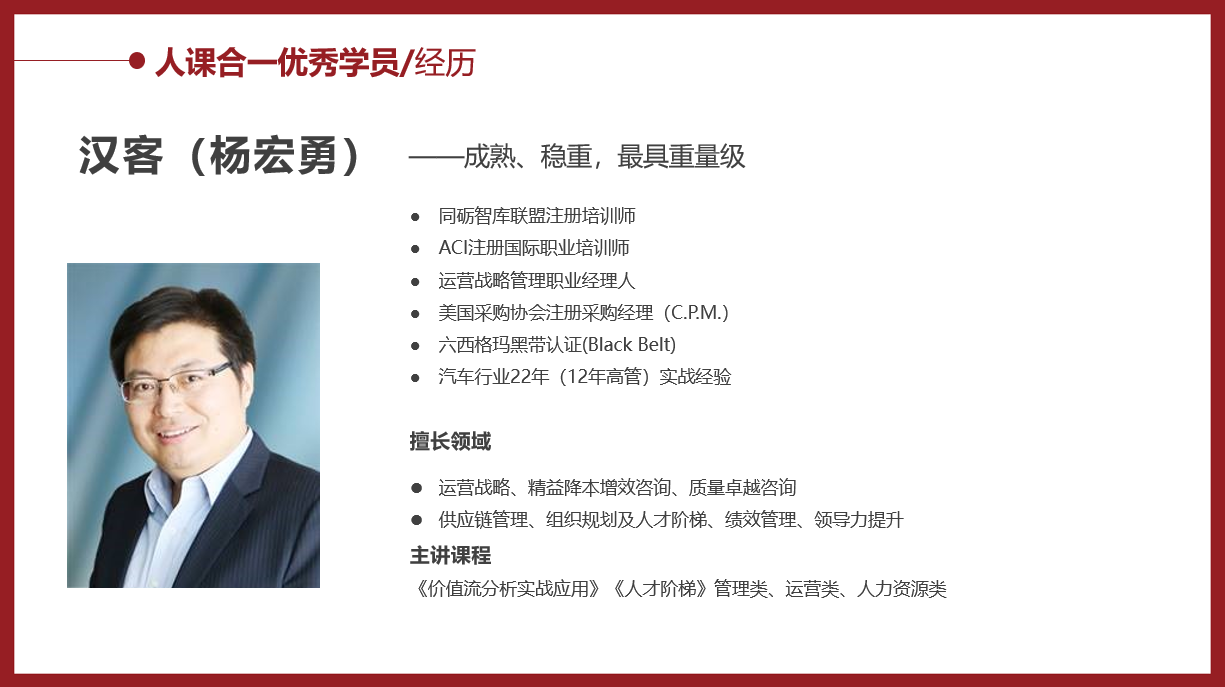 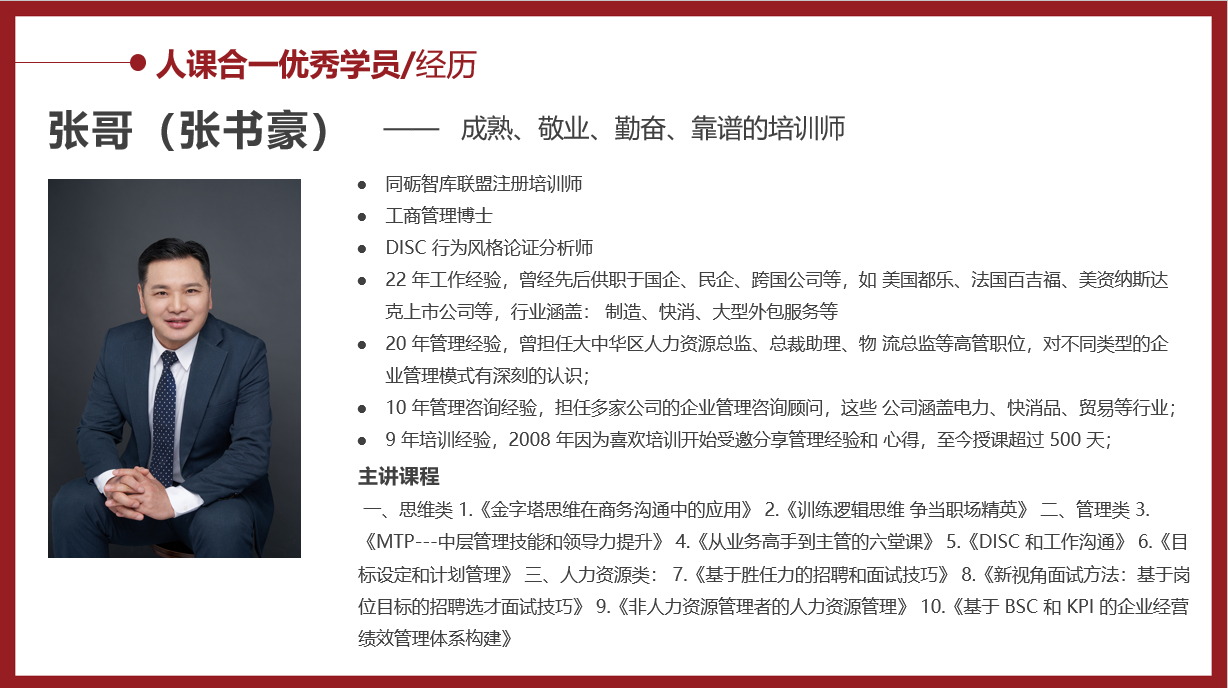 报名需知课程安排卓越二十五期：2023年04月29日~2023年05月02日（周六-周二）卓越二十六期：2023年08月24日~2023年08月27日（周四-周日）卓越二十七期：2023年12月29日~2024年01月01日（周五-周一）班级规模精品小班制，以落地效果为导向，限招15 人/班课程费用29800元/人  (企业会员18张课程券/人)费用包含：课程费、资料费、证书费、餐费、茶歇费、场地费。收款账号开户银行：农业银行上海四平路支行户    名：上海同砺企业管理咨询有限公司账    号：0337 4600 0400 1060 6报名要求1）缴纳报名费；2）发缴费凭证截图给课程顾问；3）填写报名表格及训前调研表及其他材料。（表格由课程顾问提供）报名材料1）交报名表格及训前调研表；2）交电子版形象职业照；其他事项1）如果您有事不能参加，在有后补人员参加的情况下，您的学费会百分之百退回。如果没有后补人员，需要扣除20%的管理费；2) 4天3晚学习之旅，已参加部分课程学员，可以补课，不予退费；交付定金者，定金可以自行转让其他学员，但不退还，学习需要时间和毅力，请慎重安排，谢谢！三阶段核心内容学习方式《优秀培训师》6980元【会培训～聚焦于课】把个人经验以优秀的课程产品输出线上7天直播课程+14天导师辅导开发出课程可毕业，终身免费复训《卓越培训师》29800元【爱培训～聚焦于人】打磨出有你独特味道的课程，形成差异化 线下4天3晚私人定制课后开发课程可持续入库，终身合作 《超越培训师》8980元【超越培训～聚焦于客户】为客户提供定制化解决方案线下2天1工作坊全程案例学习+市场化工具模板超值机会超值机会超值机会超值机会超值机会超值机会超值机会超值机会超值机会超值机会认证入库公益游学导师磨课点评导师团名师发布会项目助教客户拜访项目实训模拟采购名企背书《优秀培训师》《卓越培训师》《超越培训师》篇章主要内容学习成果第1天上午：开班仪式《人课合一开班仪式》学习10多种暖场游戏第1天白天：磨人篇《培训师差异化定位与优势打造》提炼差异化个人标签打造差异化课程体系视觉化呈现培训效果专业化呈现营销证据通过工作坊及辅导梳理出差异化标签产出PPT版本的自我介绍产出PPT版本的课程体系蓝图培训师的课程包清单第1天晚上：私董会转型私董会解决培训师转型困惑学会私董会流程学会主持私董会练习培训师连环提问技巧通过私董会照镜子，找到问题背后的原因转型不是目的，要看见自己的优势教练的核心技巧就是提问模式第2天白天：磨心篇《九型人格提升培训师魅力风格》学九型探索真实的自己脑区、心区、腹区培训师的优势与挑战九型人格带来的全方位培训技巧通过九型人格学习和训练了解自我性格，提升人际敏感度探寻个性契合的培训师风格打造差异化的培训风格绽放自我的培训师魅力第2天晚上：私董会磨课私董会案主展示课程小组群策群力导师综合点评辅导通过私董会迭代精品课程从用户和客户的角度看课程快速找到自己课程设计开发的差距第3天白天：磨课篇《场景化课程设计开发工作坊》场景化：从“产品思维”到“用户思维”以“痛”为始；三轮聚焦勾兴趣：课程开场3步走学方法：案例分析4步法练技巧：实操练习4步骤查收获：回顾总结3步曲痛、痒、甜、爽通过共创及工作坊的方式将一门课程迭代升级为互联网思维下的爆品课程实现从知识型课程到场景化课程的转化设计爆品课程的痛点、痒点、甜点、爽点等。第3天晚上：绽放篇绽放之夜个人及小组风采展示10分钟微课大赛“师者荣耀”奖“最佳魅力风采”奖综合点评及辅导通过微课比赛及展示对几天所学内容的闭环应用充分打开及绽放自我快速提升授课技巧快速对标学习他人第4天上午：加速篇《课程设计开发的加速》个人经验如何萃取为知识个人经验如何萃取为案例如何2天时间快速设计和开发一个课程培训师如何解剖一个课程培训师如何提升学习能力通过实战案例学习面对新课程开发不再恐惧或者无从下手学会如何从输入到输出大大提升课程设计开发的效率掌握课程设计开发的系列模板和工具第4天下午：营销篇《培训师的自我营销思维和IP打造》甲方乙方实战场景模拟成为高情商的培训师培训师的语言魅力培训师的提问技巧培训师的情感账户培训师的专业能力提升如何开三方会议如何做现场调研如何写课程大纲如何布置批改作业培训师转型通关之旅培训师转型18关行动计划的制定通过实战场景模拟演练快速提升培训师的客户思维快速提升培训师的情商获得专业能力提升的实战工具模板知道三年转型发展路径明确三年转型行动计划第4天下午：结训仪式《人课合一结训仪式》回顾总结、颁发证书、宣誓仪式等精彩、难忘、激情、赋能